Table supplemental 1.  Trophic position values of prey species in the diet of Alopias spp.Figure Supplemental 1.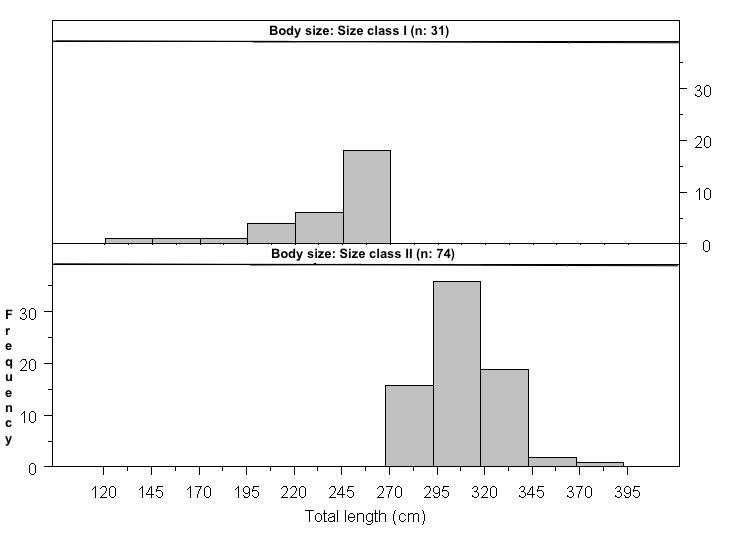 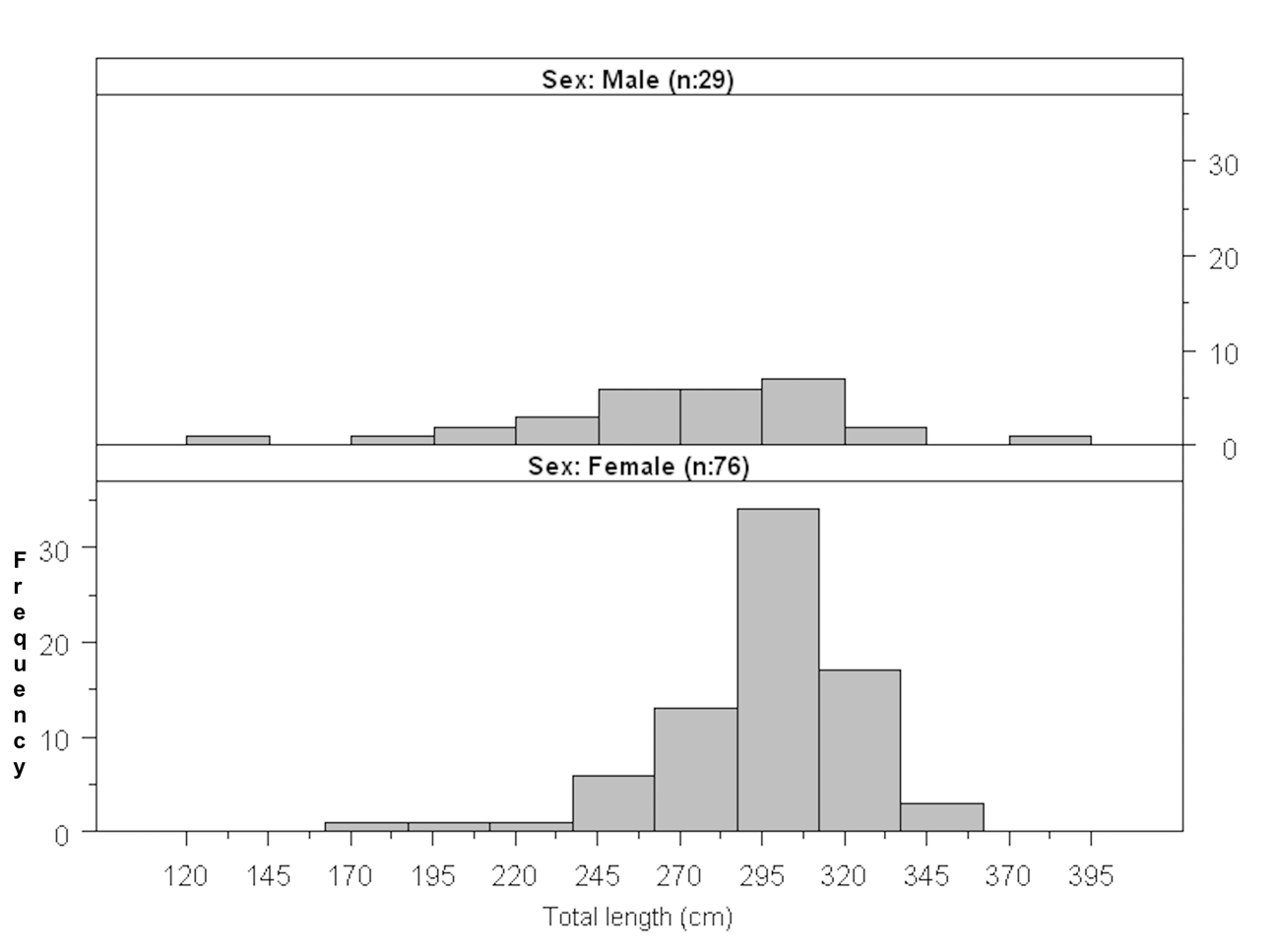 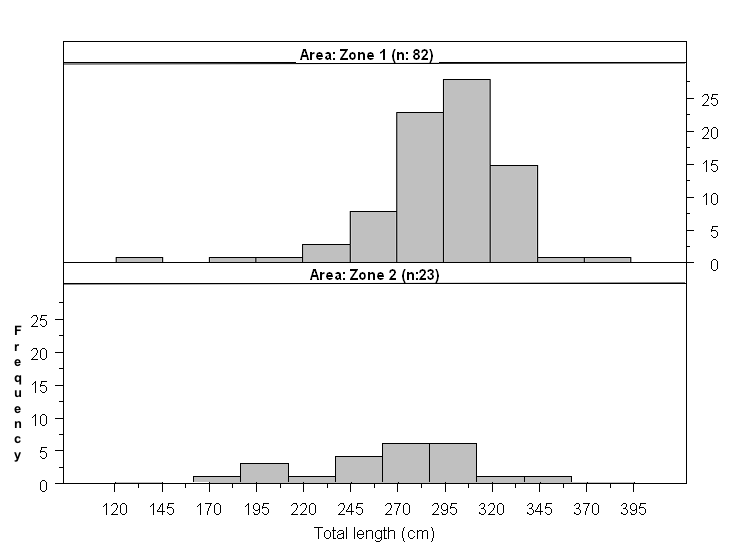 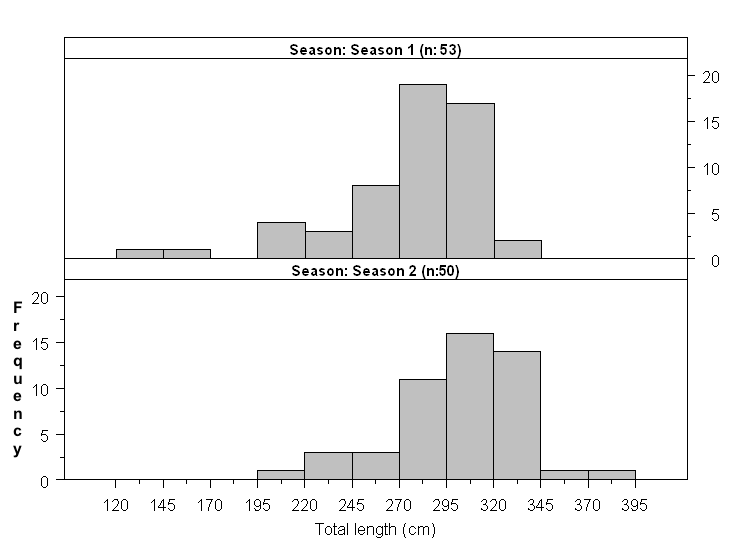 Figure Supplemental 2.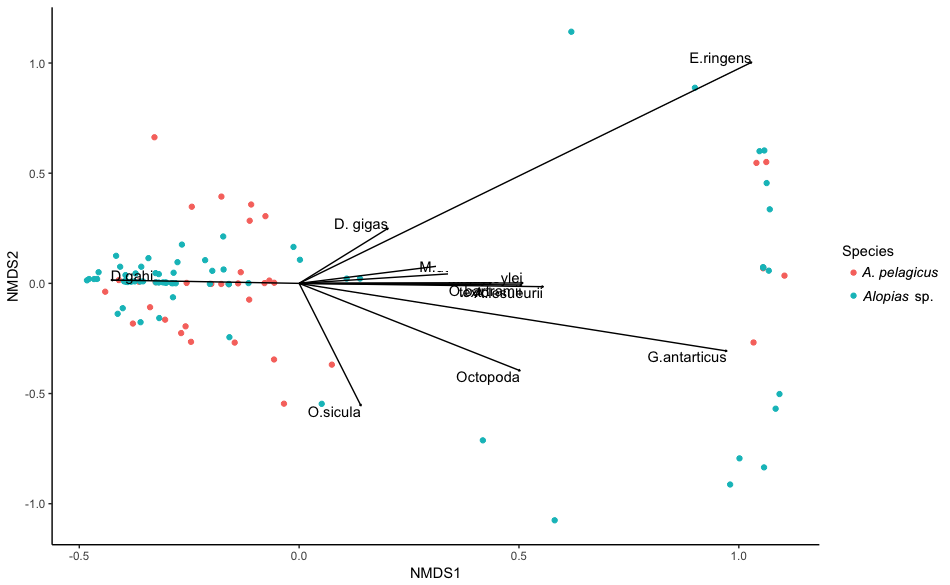 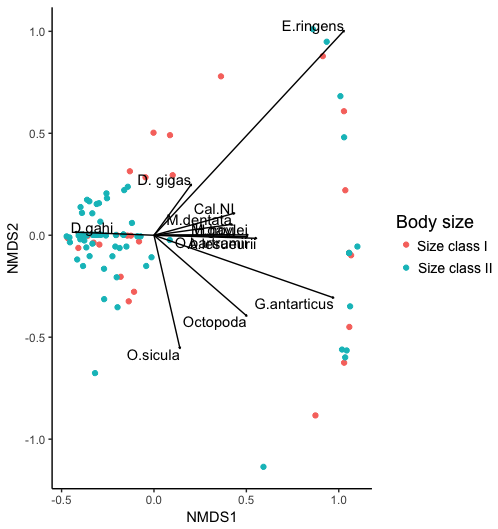 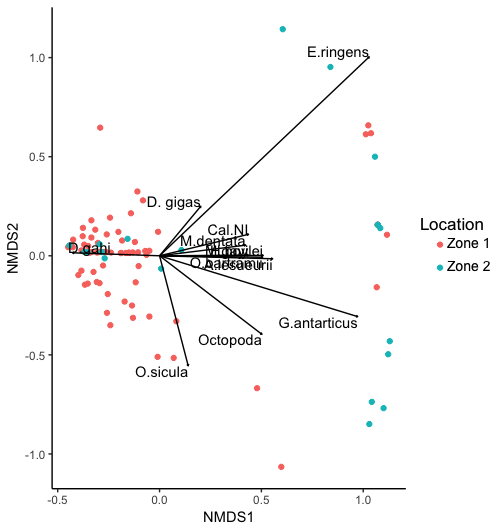 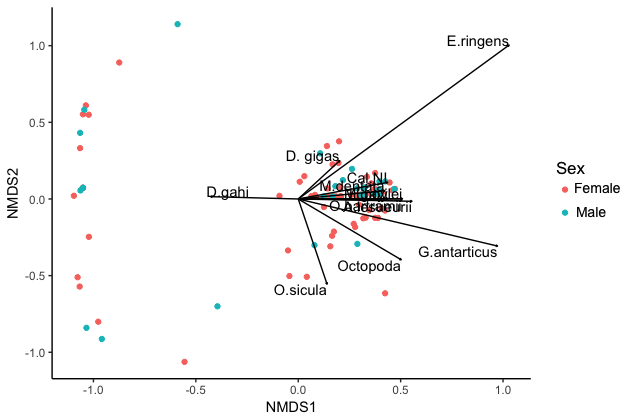 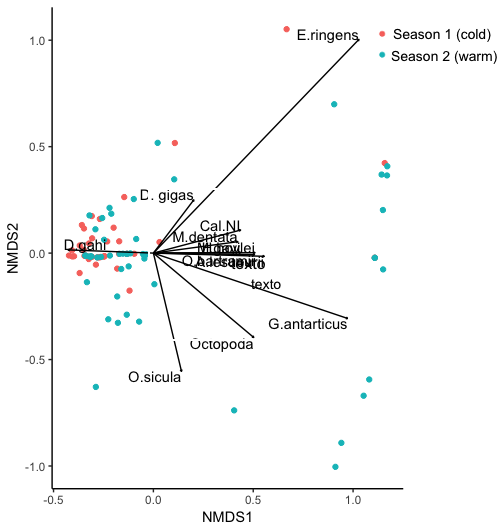 SpeciesTrophic level       ReferenceEngraulis ringens3.5Espinoza (2014)Fam. Tetradontidae3.24Cortes (1999) Merluccius gayi peruanus3.7Espinoza (2014)Ancistrocheirus lesueuri3.2Cortes (1999) Dodiscus gigas3.5Espinoza (2014)Doriteuthis gahi3.2Cortes (1999) Gonatus antarcticus3.2Cortes (1999) Histioteuthis hoylei 3.2Cortes (1999) Mastigoteuthis dentata3.2Cortes (1999) Octopoteuthis sicula3.2Cortes (1999) Ommastrephes bartramii3.2Cortes (1999) 